DOMAČE BRANJE Reši učni lista za knjigo Košarkar naj bo, če si jo bral in mi pošlji fotografijo rešenih učnih listov.KOŠARKAR NAJ BO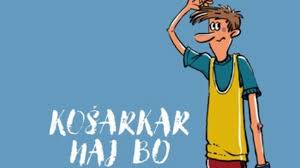 Pozdravljen mladi bralec! Pozorno preberi vprašanja in v celih povedih odgovori nanje. Če se le da, zapolni vse črte. Pazi na lepopis.ZALOŽBA: _____________________________________________ILUSTRATOR: __________________________________________KRAJ IN LETO IZDAJE: ___________________________________ZBIRKA: ______________________________________________1. Navedi avtorja:_______________________________________Kratek življenjepis:________________________________________________________________________________________Ostala dela: ______________________________________________________________________________________________2. Kdo je glavna oseba in kdo je stranska oseba? Izberi eno osebo in opiši njegove lastnosti, dobre in slabe.3. Obkroži pravilne odgovore.Kaj je bila njegova najljubša     			   Kako je kosil travo okoli hiše ?hrana ?	   a) s kosilnicosendviči                                     			        b) s kosofižol                                           			        c) z ovcamitorteS kom je treniral tek ?                 			Kakšno napako je naredil na z dedkom                              			 prvi tekmi za šolo ?s Smodlakom                          			   a) zadel je hišnikovo glavos Hitrim Mitom                         		   b) zadel je svoj koš                                                                                               c) zlomil si je nogoKaj je moral storiti, da mu je                                                  Na katerem mestu Rantove mama kupila žogo ?	                                                                top lestvice je bila šola ?pospraviti sobo                          			a) na stopetdesetempopraviti ocene v šoli                			 b) na tretjemostriči lase                               			 c)takoj za MetkoKaj se mu je zgodilo na tekmi 	Zakaj se je Metka na                 proti Raketarjem ?	obisku v bolnici nanj Ranta ni igral                                			   razjezila ?zlomil si je nogo                               			a.)ker je bila                   imel je pet osebnih                        		                  ljubosumna na sestro                                                                                     				 b.)ker je hotel domov4. Književni junaki -   Dopolni. Pazi na pravilen zapis.S katerima živalcama primerja pisatelj Ranto?Ko je jedel, je bil ___________, ko se je najedel je bil ___________________.Napiši imena profesorjev.Za zemljepis: ________________Za matematiko: ______________Za športno vzgojo: ____________Za slovenski jezik : ____________Napiši imeKdo je bil Hitri Mito ?______________________________Kdo je bil Tini Trska ?______________________________Kdo je bila bica ?_________________________________Kakšen je bil Rantov oče?___________________________5. Ali si se ob branju knjige spomnil na kakšno drugo besedilo, film ali risanko? Na katero? Opiši, zakaj.6. Ti je bila knjiga všeč? Pojasni, zakaj (ne)? Kateri dogodek ti je najbolj ostal v spominu in zakaj?